To: 	gse@royalarch.org.nz Application for Installed Mark Master CertificateI certify that on the                day of                                          20 I installed Bro  (print name in full)into the chair of the Mark Masters’ Lodgeheld within                                                     Royal Arch Chapter No Signature of Installing Officer:Name of Installing Officer:Date:The fee ($10 each) must accompany this application.  Please make payment to our bank account at Westpac: 030104 0037158-00.  Please provide details in the reference fields.  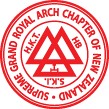 Supreme Grand Royal Arch Chapter of New ZealandGrand Lodge of Mark Master Masons of New ZealandGrand Council of Cryptic Masonry of New Zealand